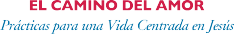 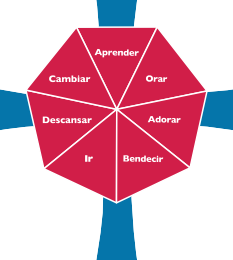 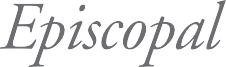 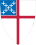 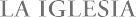 DE VUELTA A LA ESCUELA, DE VUELTAA AMARFecha:		[Fecha]Hora:		[Hora]Lugar:		[Lugar]